13. TÝDEN   27.11.-1.12.2023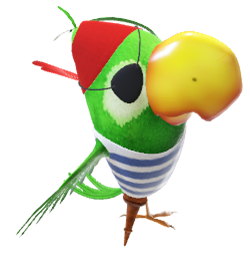 PLÁN VÝUKY 3.B26.11.- STÁVKA UČITELŮ28.-30.11. třídní schůzky TRIA (rodič, žák, učitel) Připravíme si třídní adventní kalendář a program pro rodiče na Vánoční těšení ( 14.12. od 16.30 do 18,00 hod)UČIVO na tento týden :ČJ – dokončení vyjmenovaných slov po Buč. do str. 38     ČJ-PS do str.28    Čít. – str.42,66 + Čtenářská dílna s vlastní knihou – práce s postavou a prostředímMat – do str.52   GEO – procvičujeme jednotky délky  a převody : 1m =1 dm  1dm = 10 cm  1 cm = 10 mm          Polopřímky a opačné polopřímky PRV:   VYUŽITÍ KRAJINY– zemědělství, průmysl, rekreace  str.18-19              TOK ŘEK  -popis části toku str.18             +   KOČIČÍ ZAHRADAOd tohoto čtvrtku každý týden v rámci školního preventivního programu povede jednu vyučovací hodinu  školní speciální pedagog Mgr. Soňa Mullerová program KOČIČÍ ZAHRADA. Děti zde pracují s emocemi, modelovými nebezpečnými situacemi, apod.